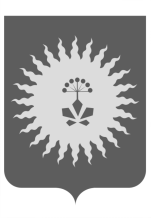 АДМИНИСТРАЦИЯ АНУЧИНСКОГО МУНИЦИПАЛЬНОГО РАЙОНА П О С Т А Н О В Л Е Н И ЕОб утверждении порядка формирования, утверждения и ведения планов закупок товаров, работ, услуг для обеспечения муниципальных нужд Анучинского муниципального района      Во исполнение части 5 статьи 17 Федерального закона от 5 апреля 2013 года N 44-ФЗ "О контрактной системе в сфере закупок товаров, работ, услуг для обеспечения государственных и муниципальных нужд", в соответствии Постановлением Правительства Российской Федерации от 21 ноября 2013 года N 1043 "О требованиях к формированию, утверждению и ведению планов закупок товаров, работ, услуг для обеспечения нужд субъекта Российской Федерации и муниципальных нужд, а также требованиях к форме планов закупок товаров, работ, услуг" и Постановлением Правительства Российской Федерации от 25 января 2017 года N 73 "О внесении изменений в Постановление Правительства Российской Федерации от 21 ноября 2013 года", в соответствии с Уставом Анучинского муниципального района, администрация Анучинского района:ПОСТАНОВЛЯЕТ:
1. Утвердить Порядок формирования, утверждения и ведения планов закупок товаров, работ, услуг для обеспечения муниципальных нужд Анучинского муниципального района (прилагается). 2. Порядок, утвержденный настоящим постановлением, распространяет свое действие на правоотношения, возникшие с 01 января 2018 года.
3. Общему отделу администрации Анучинского муниципального района опубликовать в средствах массовой информации и разместить на официальном сайте администрации Анучинского муниципального района в сети Интернет.4.Постановление  27.11.2015г. № 389 «Об утверждении порядка формирования, утверждения и ведения планов закупок товаров, работ, услуг для обеспечения муниципальных нужд Анучинского муниципального района» считать утратившим силу. 5. Контроль за исполнением настоящего постановления оставляю за собой .Глава Анучинскогомуниципального района-                                                  	                                           глава администрации Анучинскогомуниципального района                                                             С.А.ПонуровскийПриложениек постановлениюадминистрацииАнучинского районаот  14.05.2018 N 262-НПАПОРЯДОКФОРМИРОВАНИЯ, УТВЕРЖДЕНИЯ И ВЕДЕНИЯ ПЛАНОВЗАКУПОК ТОВАРОВ, РАБОТ, УСЛУГ ДЛЯ ОБЕСПЕЧЕНИЯ НУЖДАНУЧИНСКОГО МУНИЦИПАЛЬНОГО РАЙОНА1. Настоящий документ (далее - Порядок) устанавливает требования к формированию, утверждению и ведению планов закупок товаров, работ, услуг для обеспечения муниципальных нужд Анучинского муниципального района (далее - план закупок) в соответствии с Федеральным законом от 5 апреля 2013 года N 44-ФЗ "О контрактной системе в сфере закупок товаров, работ, услуг для обеспечения государственных и муниципальных нужд" (далее - Федеральный закон о контрактной системе).2. Планы закупок утверждаются в течение 10 рабочих дней:а) муниципальными заказчиками, действующими от имени муниципального образования (далее - муниципальные заказчики), после доведения до соответствующего муниципального заказчика объема прав в денежном выражении на принятие и (или) исполнение обязательств в соответствии с бюджетным законодательством Российской Федерации;б) бюджетными учреждениями, созданными муниципальным образованием, за исключением закупок, осуществляемых в соответствии с частями 2 и 6 статьи 15 Федерального закона о контрактной системе, после утверждения планов финансово-хозяйственной деятельности;б(1)) муниципальными унитарными предприятиями, за исключением закупок, осуществляемых в соответствии с частями 2.1 и 6 статьи 15 Федерального закона о контрактной системе, со дня утверждения планов финансово-хозяйственной деятельности;в) автономными учреждениями, созданными муниципальным образованием, муниципальными унитарными предприятиями в случае, предусмотренном частью 4 статьи 15 Федерального закона о контрактной системе, после заключения соглашений о предоставлении субсидии на осуществление капитальных вложений в объекты капитального строительства муниципальной собственности или приобретение объектов недвижимого имущества в муниципальную собственность (далее - субсидии). При этом в план закупок включаются только закупки, которые планируется осуществлять за счет субсидий на осуществление капитальных вложений;г) бюджетными, автономными учреждениями, созданными муниципальным образованием, муниципальными унитарными предприятиями, осуществляющими полномочия на осуществление закупок в пределах переданным им органами местного самоуправления полномочий муниципального заказчика по заключению и исполнению от имени муниципального образования муниципальных контрактов от лица муниципального образования в случаях, предусмотренных частью 6 статьи 15 Федерального закона о контрактной системе, со дня доведения на соответствующий лицевой счет по переданным полномочиям объема прав в денежном выражении на принятие и (или) исполнение обязательств в соответствии с бюджетным законодательством Российской Федерации.3. Планы закупок для обеспечения муниципальных нужд формируются лицами, указанными в пункте 2 настоящего Порядка, на очередной финансовый год и плановый период в установленные сроки, с учетом следующих положений:а) муниципальные заказчики в сроки, установленные главными распорядителями средств бюджета Анучинского муниципального района (далее - главные распорядители бюджета), но не позднее сроков, установленных настоящим Порядком:формируют планы закупок, исходя из целей осуществления закупок, определенных с учетом положений статьи 13 Федерального закона о контрактной системе, и предоставляют их не позднее 1 августа текущего года главным распорядителям бюджета для формирования на их основании, в соответствии с бюджетным законодательством Российской Федерации, обоснований бюджетных ассигнований на осуществление закупок;корректируют, при необходимости, по согласованию с главными распорядителями бюджета планы закупок в процессе составления проектов бюджетных смет и представления главными распорядителями бюджета при составлении проекта решения о бюджете Анучинского муниципального района обоснований бюджетных ассигнований на осуществление закупок в соответствии с бюджетным законодательством Российской Федерации;при необходимости уточняют сформированные планы закупок, после их уточнения и доведения до муниципального заказчика объема прав в денежном выражении на принятие и (или) исполнение обязательств в соответствии с бюджетным законодательством Российской Федерации, утверждают сформированные планы закупок и уведомляют об этом главного распорядителя бюджета;б) учреждения, указанные в подпункте "б" пункта 2 настоящего Порядка, в сроки, установленные органами, осуществляющими функции и полномочия их учредителя, но не позднее сроков, установленных настоящим Порядком:формируют планы закупок при планировании в соответствии с законодательством Российской Федерации их финансово-хозяйственной деятельности и представляют их не позднее 1 августа текущего года органам, осуществляющим функции и полномочия их учредителя, для учета при формировании обоснований бюджетных ассигнований в соответствии с бюджетным законодательством Российской Федерации;корректируют при необходимости по согласованию с органами, осуществляющими функции и полномочия их учредителя, планы закупок в процессе составления проектов планов их финансово-хозяйственной деятельности и предоставления в соответствии с бюджетным законодательством Российской Федерации обоснований бюджетных ассигнований;при необходимости уточняют планы закупок, после их уточнения и утверждения планов финансово-хозяйственной деятельности утверждают в сроки, установленные пунктом 2 настоящего Порядка, сформированные планы закупок и уведомляют об этом орган, осуществляющий функции и полномочия их учредителя;б(1)) муниципальные унитарные предприятия, указанные в подпункте "б(1)" пункта 2 настоящего Порядка:формируют планы закупок при планировании в соответствии с законодательством Российской Федерации их финансово-хозяйственной деятельности и представляют их органам, осуществляющим полномочия собственника имущества в отношении предприятия, в установленные ими сроки;уточняют при необходимости планы закупок, после их уточнения и утверждения плана (программы) финансово-хозяйственной деятельности предприятия утверждают в сроки, установленные пунктом 2 настоящего Порядка, планы закупок;в) юридические лица, указанные в подпункте "в" пункта 2 настоящего Порядка:формируют планы закупок в сроки, установленные главными распорядителями бюджета, не позднее сроков, установленных пунктом 2 настоящего Порядка, после принятия решений о предоставлении субсидий;уточняют при необходимости планы закупок, после их уточнения и заключения соглашений о предоставлении субсидии утверждают в сроки, установленные пунктом 2 настоящего Порядка, планы закупок;г) юридические лица, указанные в подпункте "г" пункта 2 настоящего Порядка:формируют планы закупок в сроки, установленные главными распорядителями бюджета, не позднее сроков, установленных пунктом 2 настоящего Порядка, после принятия решений о подготовке и реализации бюджетных инвестиций в объекты капитального строительства муниципальной собственности или приобретении объектов недвижимого имущества в муниципальную собственность;уточняют при необходимости планы закупок, после их уточнения и доведения на соответствующий лицевой счет по переданным полномочиям объема прав в денежном выражении на принятие и (или) исполнение обязательств в соответствии с бюджетным законодательством Российской Федерации утверждают в сроки, установленные пунктом 2 настоящего Порядка, планы закупок.4. План закупок на очередной финансовый год и плановый период разрабатывается путем изменения параметров очередного года и первого года планового периода утвержденного плана закупок и добавления к ним параметров 2-го года планового периода.5. Планы закупок формируются на срок, на который составляется муниципальный правовой акт представительного органа муниципального образования о местном бюджете.6. В планы закупок муниципальных заказчиков в соответствии с бюджетным законодательством Российской Федерации, а также в планы закупок юридических лиц, указанных в подпунктах "б", "б(1)"и "в" пункта 2 настоящего Порядка, включается информация о закупках, осуществление которых планируется по истечении планового периода. В этом случае информация вносится в планы закупок на весь срок планируемых закупок с учетом особенностей, установленных настоящим Порядком.7. Лица, указанные в пункте 2 настоящего Порядка, ведут планы закупок в соответствии с положениями Федерального закона о контрактной системе и настоящего Порядка. Основаниями для внесения изменений в утвержденные планы закупок в случае необходимости являются:а) приведение планов закупок в соответствие с утвержденными изменениями целей осуществления закупок, определенных с учетом положений статьи 13 Федерального закона о контрактной системе и установленных в соответствии со статьей 19 Федерального закона о контрактной системе требований к закупаемым товарам, работам, услугам (в том числе предельной цены товаров, работ, услуг) и нормативных затрат на обеспечение функций муниципальных органов и подведомственных им казенных учреждений;б) приведение планов закупок в соответствие с муниципальными правовыми актами о внесении изменений в муниципальные правовые акты о местном бюджете на текущий финансовый год и плановый период;в) реализация Федеральных законов, решений, поручений, указаний Президента Российской Федерации, решений, поручений Правительства Российской Федерации, Законов Приморского края, решений, поручений администрации Приморского края, муниципальных правовых актов, которые приняты после утверждения планов закупок и не приводят к изменению объема бюджетных ассигнований, утвержденных решением Думы Анучинского муниципального района о бюджете;г) реализация решения, принятого муниципальным заказчиком, юридическим лицом по итогам обязательного общественного обсуждения закупки;д) использование в соответствии с законодательством Российской Федерации экономии, полученной при осуществлении закупки;е) выдача предписания органами контроля, определенными статьей 99 Федерального закона о контрактной системе, в том числе об аннулировании процедуры определения поставщиков (подрядчиков, исполнителей);ж) возникновение обстоятельств, предвидеть которые на дату утверждения плана закупок было невозможно.8. В план закупок включается информация о закупках (извещение об осуществлении которых планируется разместить) либо приглашении принять участие в определении поставщика (подрядчика, исполнителя), которые планируется направить в установленных Федеральным законом о контрактной системе случаях в очередном финансовом году и плановом периоде, а также информация о закупках у единственного поставщика (подрядчика, исполнителя), контракты, с которыми планируются к заключению в течение указанного периода.Форма плана закупок на очередной финансовый год и плановый период приведена в Приложении к настоящему Порядку.9. Формирование, утверждение и ведение планов закупок юридическими лицами, указанными в подпункте "г" пункта 2 настоящего Порядка, осуществляются от лица соответствующих органов местного самоуправления, передавших этим лицам полномочия муниципального заказчика.10. Утвержденный план закупок подлежит размещению в Единой информационной системе в течение трех рабочих дней со дня утверждения или изменения такого плана в порядке, установленном Правительством Российской Федерации.ТРЕБОВАНИЯ К ФОРМЕ ПЛАНОВ ЗАКУПОК ТОВАРОВ, РАБОТ, УСЛУГ1. План закупок товаров, работ, услуг для обеспечения нужд муниципальных нужд (далее - закупки) представляет собой единый документ, форма которого включает в том числе:а) полное наименование, местонахождение, телефон и адрес электронной почты муниципального заказчика, юридического лица, осуществляющего формирование, утверждение и ведение плана закупок;б) идентификационный номер налогоплательщика;в) код причины постановки на учет;г) код по Общероссийскому классификатору территорий муниципальных образований, идентифицирующий:муниципальное образование - в отношении плана закупок для обеспечения муниципальных нужд;д) код по Общероссийскому классификатору предприятий и организаций;е) код по Общероссийскому классификатору организационно-правовых форм;ж) в отношении плана закупок, содержащего информацию о закупках, осуществляемых в рамках переданных бюджетному, автономному учреждению, государственному (муниципальному) унитарному предприятию государственным органом субъекта Российской Федерации, органом управления территориальным государственным внебюджетным фондом или органом местного самоуправления, являющимся государственным (муниципальным) заказчиком, своих полномочий государственного (муниципального) заказчика по заключению и исполнению от лица указанных органов государственных (муниципальных) контрактов, - полное наименование, местонахождение, телефон и адрес электронной почты такого учреждения, предприятия с указанием кода по Общероссийскому классификатору территорий муниципальных образований, идентифицирующего:субъект Российской Федерации (первый и второй знаки кода), на территории которого расположено государственное бюджетное, автономное учреждение субъекта Российской Федерации, государственное унитарное предприятие субъекта Российской Федерации;муниципальное образование, на территории которого расположено муниципальное бюджетное, автономное учреждение, муниципальное унитарное предприятие;з) таблицу, включающую в том числе следующую информацию с учетом особенностей, предусмотренных пунктом 2 настоящего документа:идентификационный код закупки, сформированный в соответствии со статьей 23 Федерального закона "О контрактной системе в сфере закупок товаров, работ, услуг для обеспечения государственных и муниципальных нужд" (далее - Федеральный закон);цель осуществления закупок в соответствии со статьей 13 Федерального закона. При этом в план закупок включается наименование мероприятия государственной программы субъекта Российской Федерации (в том числе региональной целевой программы, иного документа стратегического и программно-целевого планирования субъекта Российской Федерации), муниципальной программы с указанием соответствующего ожидаемого результата реализации такого мероприятия либо наименование функции (полномочия) государственного органа субъекта Российской Федерации, органа управления территориальным государственным внебюджетным фондом, муниципального органа, не предусмотренной указанными программами, а также наименование международного договора Российской Федерации, затрагивающего полномочия субъекта Российской Федерации;наименование объекта и (или) объектов закупок;планируемый год размещения извещения об осуществлении закупок или приглашения принять участие в определении поставщика (подрядчика, исполнителя) либо заключения контракта с единственным поставщиком (подрядчиком, исполнителем);объем финансового обеспечения (планируемые платежи) для осуществления закупок на соответствующий финансовый год;сроки (периодичность) осуществления планируемых закупок. При этом указывается срок (сроки) поставки товаров, выполнения работ, оказания услуг на квартал, год (периодичность поставки товаров, выполнения работ, оказания услуг - еженедельно, 2 раза в месяц, ежемесячно, ежеквартально, один раз в полгода, один раз в год и др.);сведения о закупках (да или нет), которые по причине их технической и (или) технологической сложности, инновационного, высокотехнологичного или специализированного характера способны поставить, выполнить, оказать только поставщики (подрядчики, исполнители), имеющие необходимый уровень квалификации, а также которые предназначены для проведения научных исследований, экспериментов, изысканий, проектных работ (в том числе архитектурно-строительного проектирования);сведения об обязательном общественном обсуждении закупок (да или нет) в соответствии со статьей 20 Федерального закона;дата, содержание и обоснование вносимых в план закупок изменений;и) дату утверждения плана закупок, фамилию, имя, отчество (при наличии) лица, являющегося ответственным исполнителем плана закупок, должность, фамилию, имя, отчество (при наличии) лица, утвердившего план закупок;к) приложения, содержащие обоснования в отношении каждого объекта или объектов закупок, подготовленные в порядке, установленном Правительством Российской Федерации в соответствии с частью 7 статьи 18 Федерального закона.2. В соответствии с абзацами вторым, четвертым и шестым подпункта "з" пункта 1 настоящего документа информация о закупках, которые планируется осуществлять в соответствии с пунктом 7 части 2 статьи 83 и пунктами 4, 5, 23, 26, 33, 42 и 44 части 1 статьи 93 Федерального закона, указывается в плане закупок одной строкой в отношении каждого из следующих объектов закупок:а) лекарственные препараты;б) товары, работы или услуги на сумму, не превышающую 100 тыс. рублей (в случае заключения заказчиком контракта в соответствии с пунктом 4 части 1 статьи 93 Федерального закона);в) товары, работы или услуги на сумму, не превышающую 400 тыс. рублей (в случае заключения заказчиком контракта в соответствии с пунктом 5 части 1 статьи 93 Федерального закона);г) услуги, связанные с направлением работника в служебную командировку, а также услуги, связанные с участием в проведении фестивалей, концертов, представлений и подобных культурных мероприятий (в том числе гастролей) на основании приглашений на посещение указанных мероприятий (в случае заключения заказчиком контракта в соответствии с пунктом 26 части 1 статьи 93 Федерального закона);д) преподавательские услуги, оказываемые физическими лицами;е) услуги экскурсовода (гида), оказываемые физическими лицами;ж) услуги по содержанию и ремонту одного или нескольких нежилых помещений, переданных в безвозмездное пользование или оперативное управление заказчику, услуги по водо-, тепло-, газо- и энергоснабжению, услуги по охране, услуги по вывозу бытовых отходов в случае, если данные услуги оказываются другому лицу или другим лицам, пользующимся нежилыми помещениями, находящимися в здании, в котором расположены помещения, переданные заказчику в безвозмездное пользование или оперативное управление;з) работы, связанные со сбором и обработкой первичных статистических данных при проведении на территории Российской Федерации федерального статистического наблюдения в соответствии с законодательством Российской Федерации об официальном статистическом учете, выполняемые физическими лицами (в случае заключения заказчиком контракта в соответствии с пунктом 42 части 1 статьи 93 Федерального закона);и) услуги по предоставлению права на доступ к информации, содержащейся в документальных, документографических, реферативных, полнотекстовых зарубежных базах данных и специализированных базах данных международных индексов научного цитирования (в случае заключения заказчиком контракта в соответствии с пунктом 44 части 1 статьи 93 Федерального закона).2(1). По закупкам, предусмотренным пунктом 2 настоящего документа, информация, предусмотренная абзацами третьим, восьмым и девятым подпункта "з" пункта 1 настоящего документа, не указывается. В качестве наименования объекта и (или) объектов закупки указывается положение Федерального закона, являющееся основанием для осуществления закупок, в том числе у единственного поставщика (подрядчика, исполнителя), информация о которых включается в соответствии с пунктом 2 настоящего документа в план закупок одной строкой.3. В плане закупок отдельными строками указывается итоговый объем финансового обеспечения, предусмотренный для осуществления закупок в текущем финансовом году, плановом периоде и в последующих годах (в случае если закупки планируется осуществить по истечении планового периода), детализированный на объем финансового обеспечения по каждому коду бюджетной классификации и на объем финансового обеспечения по каждому соглашению о предоставлении субсидии.4. Порядок включения дополнительных сведений в планы закупок, а также форма плана закупок, включающая дополнительные сведения, определяются нормативным правовым актом (муниципальным правовым актом местной администрации), устанавливающим дополнительные сведения.В случае определения местной администрацией формы плана закупок в соответствии с настоящим пунктом следует соблюдать структуру (в том числе строк и граф) формы плана закупок на 20__ финансовый год и на плановый период 20__ и 20__ годов, предусмотренной приложением к настоящему документу. При этом применяемая форма может быть (при необходимости) дополнена иными строками и графами.Приложениек Порядкуформирования,утверждения иведения плановзакупок товаров,работ, услугдля обеспечениямуниципальных нуждАнучинскогоМуниципального район                                                                                                                                                           УТВЕРЖДАЮ                                                                                                                     Руководитель (уполномоченное лицо)                                                                                                ___________ _________ _____________________                                                                                                      (должность) (подпись) (расшифровка подписи)                                                                                                                                       "__" _____________ 20__ г.                                   ПЛАН            закупок товаров, работ, услуг для обеспечения нужд             муниципальных нужд на 20__ финансовый год и на плановый период                             20__ и 20__ годов___________________________________ ________ _________ "__" ________ 20_ г.Ответственный исполнитель _____________ _________ _________________________                           (должность)  (подпись)   (расшифровка подписи)"__" ___________ 20__ г.--------------------------------<*> Заполняется в отношении плана закупок, включающего информацию о закупках, осуществляемых бюджетным, автономным учреждением или государственным (муниципальным) унитарным предприятием в рамках переданных ему органом государственной власти (государственным органом) субъекта Российской Федерации (муниципальным органом) полномочий государственного (муниципального) заказчика по заключению и исполнению от лица указанных органов государственных (муниципальных) контрактов.<**> Графа заполняется в случае, если планируемая закупка включена в государственную (муниципальную) программу.<***> Информация об объеме финансового обеспечения по коду бюджетной классификации вносится государственными (муниципальными) заказчиками, осуществляющими закупки для обеспечения нужд субъекта Российской Федерации (муниципальных нужд) в разрезе раздела, подраздела, целевой статьи, вида расходов. Информация об объеме финансового обеспечения по соглашению о предоставлении субсидии из средств бюджета субъекта Российской Федерации (местного бюджета) вносится государственными унитарными предприятиями, собственником имущества которых является субъект Российской Федерации (муниципальными унитарными предприятиями), осуществляющими закупки для обеспечения нужд субъекта Российской Федерации (муниципальных нужд), в разрезе каждого соглашения о предоставлении субсидии из средств бюджета субъекта Российской Федерации (местного бюджета). Информация об объеме финансового обеспечения по соглашению о предоставлении субсидии из средств бюджета субъекта Российской Федерации (местного бюджета) не вносится государственными бюджетными и автономными учреждениями, созданными субъектом Российской Федерации (муниципальными бюджетными учреждениями и автономными учреждениями), осуществляющими закупки для обеспечения нужд субъекта Российской Федерации (муниципальных нужд).14.05.2018с. Анучино№262-НПАКодыДатаНаименование заказчика (государственного (муниципального) заказчика, бюджетного, автономного учреждения или государственного (муниципального) унитарного предприятия)по ОКПОНаименование заказчика (государственного (муниципального) заказчика, бюджетного, автономного учреждения или государственного (муниципального) унитарного предприятия)ИНННаименование заказчика (государственного (муниципального) заказчика, бюджетного, автономного учреждения или государственного (муниципального) унитарного предприятия)КППОрганизационно-правовая формапо ОКОПФФорма собственностипо ОКФСМесто нахождения (адрес), телефон, адрес электронной почтыпо ОКТМОНаименование заказчика, осуществляющего закупки в рамках переданных полномочий государственного заказчика <*>по ОКПОМесто нахождения (адрес), телефон, адрес электронной почты <*>по ОКТМОВид документа(базовый - "0", измененный - "1" и далее в порядке возрастания)дата внесения измененияЕдиница измерения: рубльпо ОКЕИ383N п/пИдентификационный код закупкиЦель осуществления закупкиЦель осуществления закупкиНаименование объекта закупкиПланируемый год размещения извещения, направления приглашения, заключения контракта с единственным поставщиком (подрядчиком, исполнителем)Объем финансового обеспеченияОбъем финансового обеспеченияОбъем финансового обеспеченияОбъем финансового обеспеченияОбъем финансового обеспеченияСроки (периодичность) осуществления планируемых закупокНаличие сведений о закупках в соответствии с пунктом 7 части 2 статьи 17 Федерального закона "О контрактной системе в сфере закупок товаров, работ, услуг для обеспечения государственных и муниципальных нужд" ("да" или "нет")Сведения об обязательном общественном обсуждении ("да" или "нет")Обоснование внесения измененийN п/пИдентификационный код закупкинаименование мероприятия государственной программы субъекта Российской Федерации (муниципальной программы) либо непрограммные направления деятельности (функции, полномочия)ожидаемый результат реализации мероприятия государственной программы Российской Федерации (муниципальной программы) <**>Наименование объекта закупкиПланируемый год размещения извещения, направления приглашения, заключения контракта с единственным поставщиком (подрядчиком, исполнителем)всегов том числе планируемые платежив том числе планируемые платежив том числе планируемые платежив том числе планируемые платежиСроки (периодичность) осуществления планируемых закупокНаличие сведений о закупках в соответствии с пунктом 7 части 2 статьи 17 Федерального закона "О контрактной системе в сфере закупок товаров, работ, услуг для обеспечения государственных и муниципальных нужд" ("да" или "нет")Сведения об обязательном общественном обсуждении ("да" или "нет")Обоснование внесения измененийN п/пИдентификационный код закупкинаименование мероприятия государственной программы субъекта Российской Федерации (муниципальной программы) либо непрограммные направления деятельности (функции, полномочия)ожидаемый результат реализации мероприятия государственной программы Российской Федерации (муниципальной программы) <**>Наименование объекта закупкиПланируемый год размещения извещения, направления приглашения, заключения контракта с единственным поставщиком (подрядчиком, исполнителем)всегона текущий финансовый годна плановый периодна плановый периодпоследующие годыСроки (периодичность) осуществления планируемых закупокНаличие сведений о закупках в соответствии с пунктом 7 части 2 статьи 17 Федерального закона "О контрактной системе в сфере закупок товаров, работ, услуг для обеспечения государственных и муниципальных нужд" ("да" или "нет")Сведения об обязательном общественном обсуждении ("да" или "нет")Обоснование внесения измененийN п/пИдентификационный код закупкинаименование мероприятия государственной программы субъекта Российской Федерации (муниципальной программы) либо непрограммные направления деятельности (функции, полномочия)ожидаемый результат реализации мероприятия государственной программы Российской Федерации (муниципальной программы) <**>Наименование объекта закупкиПланируемый год размещения извещения, направления приглашения, заключения контракта с единственным поставщиком (подрядчиком, исполнителем)всегона текущий финансовый годна первый годна второй годпоследующие годыСроки (периодичность) осуществления планируемых закупокНаличие сведений о закупках в соответствии с пунктом 7 части 2 статьи 17 Федерального закона "О контрактной системе в сфере закупок товаров, работ, услуг для обеспечения государственных и муниципальных нужд" ("да" или "нет")Сведения об обязательном общественном обсуждении ("да" или "нет")Обоснование внесения изменений123456789101112131415Итого для осуществления закупокИтого для осуществления закупокИтого для осуществления закупокИтого для осуществления закупокИтого для осуществления закупокИтого для осуществления закупокВ том числе по коду бюджетной классификации _____/по соглашению N _____ от ________ <***>В том числе по коду бюджетной классификации _____/по соглашению N _____ от ________ <***>В том числе по коду бюджетной классификации _____/по соглашению N _____ от ________ <***>В том числе по коду бюджетной классификации _____/по соглашению N _____ от ________ <***>В том числе по коду бюджетной классификации _____/по соглашению N _____ от ________ <***>В том числе по коду бюджетной классификации _____/по соглашению N _____ от ________ <***>